KARI JOBBSØKER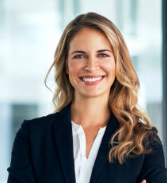 Født: 07.10.1993				Telefon: 912 34 567     Mail: karijobbsøker@gmail.com		LinkedIn-profil: NØKKELKVALIFIKASJONER           Lang erfaring med salg og serviceAnalytisk, fokusert og resultatbevisstGod erfaring med både team- og selvstendig arbeidSvært opptatt av relasjoner og kundetilfredsheltMålbevisst, resultatorientert og ambisiøsStrukturert og et utpreget ordensmenneskeERFARING2017 – d.d.	Avdelingsleder, Coop AS Lørenskog	Ansvarlig for 10 ansatte
Budsjettansvar: Månedlig og årlig omsetning, lønnsutgifter, faste kostnader
Kundebehandling
Salgsledelse og delegering
Ansvar for daglig drift2006 - 2013	Butikkansatt, Coop AS Lørenskog	Kundebehandling
Ekspedering
Salg
Varebestilling 2005 - 2012	Butikkmedarbeider, Norli Bokhandel Lørenskog	Kundebehandling
Kasseoppgjør
Varebestilling og opptellingUTDANNING2017 – 2018	Markedsføring og ledelse, Akademiet.no	1 årig nettstudie: Grunnleggende innføring i hvordan organisasjoner og marked fungerer2013 – 2015	Salg, service og reiseliv, Lørenskog videregående skoleANNET	Språk	Norsk, Morsmål
Engelsk, Flytende skriftlig og muntlig		Kurs	Kundebehandling og eksponeringskurs, Coop AS, 2010
Vareeksponeringskurs, Coop AS, 2009		IT-ferdigheter	MS Office Pakke, Internet, Learn IT, diverse dataprogrammer innen statistikk, rapportering og omsetningREFERANSER     Referanser kan oppgis ved forespørsel